Принято:Решение Ученого совета От «13» мая 2020 г.Протокол №7Рабочая программа учебной дисциплиныМеждународные валютно-кредитные и финансовые отношенияНаправление подготовки38.03.01 ЭкономикаНаправленность (профиль) подготовкиФинансы и кредитКвалификация (степень) выпускникаБакалаврФорма обученияОчная, заочная Москва, 2020Содержание13. Иные сведения и (или) материалы                                                                   1914. Лист регистрации изменений                                                                           201. Перечень планируемых результатов обучения по дисциплине, соотнесенных с планируемыми результатами освоения основной профессиональной образовательной программыВ результате освоения ОПОП бакалавриата обучающийся должен овладеть следующими результатами обучения по дисциплине:2.Место дисциплины в структуре основной профессиональной образовательной программы бакалавриатаДисциплина «Международные валютно-кредитные и финансовые отношения» относится к вариативной части (дисциплины по выбору), входящей в программу обучения в Московском психолого-социальном университете по направлению подготовки «Экономика». Дисциплина «Международные валютно-кредитные и финансовые отношения» предполагает наличие базовых знаний, полученных обучающимися в процессе изучения таких дисциплин как: 1. «Макроэкономика», 2. «Статистика», 3. «Деньги, кредит, банки»,  4. «Финансы», 5. «Мировая экономика и международные экономические отношения»,6. «Инвестиции», 7. «Банковское дело», 8. «Финансовые рынки», 9. «Рынок ценных бумаг».Дисциплина изучается на 4-м курсе в 8 семестре (при очной форме обучения), на 5-м курсе в 9 семестре (при заочной форме обучения).3. Объем дисциплины в зачетных единицах с указанием количества академических часов, выделенных на контактную работу обучающихся с преподавателем (по видам занятий) и на самостоятельную работу обучающихся Общая трудоемкость дисциплины составляет 4 зачетных единицы.3.1 Объем дисциплины (модуля) по видам учебных занятий (в часах)4. Содержание дисциплины, структурированное по темам с указанием отведенного на них количества академических часов и видов учебных занятий4.1 Разделы дисциплины и трудоемкость по видам учебных занятий (в академических часах)Для очной формы обученияДля заочной формы обучения4.2 Содержание дисциплины, структурированное по разделамТема 1. Основы формирования мировых ценСодержание лекционного курсаМировые цены как регулятор международного производства и обмена. Продажа на мировых рынках одинаковых товаров не по национальной, а по интернациональной стоимости. Воздействие на интернациональную стоимость спроса и предложения. Экономическая роль интернациональной стоимости. Интернациональная стоимость – орудие технического прогресса и причина острой конкурентной борьбы между производителями разных стран.  Мировые цены как цены основных сырьевых производителей. Мировые цены на продукцию машиностроения как удельные цены, рассчитанные на единицу производительности, мощности. Факторы, влияющие на уровень мировых цен.Содержание практических занятийТребования, предъявляемые к мировым ценам.Основные виды мировых цен и особенности их формирования.Цены крупнейших мировых рынков и бирж.Тема 2. Эволюция мировой валютной системы. Валютная политикаСодержание лекционного курсаПонятие международных валютных отношений и валютных систем. Виды валютных систем. Элементы мировой валютной системы.Эволюция мировой валютной системы: золотой стандарт, Бреттон-Вудская валютная система, Ямайская валютная система. Валютная политика на национальном, региональном и межгосударственном уровнях.Содержание практических занятий1. Проблемы и противоречия Ямайской валютной системы.2. Европейская валютная система.3. Специальные права заимствования: сущность, история создания, вес валют в корзине.Тема 3. Современная структура и участники мирового финансового рынкаСодержание лекционного курсаПроцесс глобализации – главный фактор формирования мирового финансового рынка. Структура мирового финансового рынка. Мировой финансовый рынок как система взаимосвязанных рынков: денежного, кредитного, ценных бумаг. Классификация рынков в зависимости от места совершения сделок, характера и степени их регулирования: национальные, иностранные, офшорные.Участники мирового финансового рынка – совокупность кредитно-финансовых организаций, через которые осуществляется движение ссудного капитала в сфере международных экономических отношений. Основные понятия современных участников международного рынка: хеджер, хеджирование, спекулянт, трейдер, арбитражер, институциональные инвесторы, частные инвесторы.Содержание практических занятий1. Функции мирового финансового рынка.2. Оффшорные финансовые центры.3. Субъекты и институциональная структура мирового финансового рынка.Тема 4. Мировой рынок капиталов и рынки золотаСодержание лекционного курсаРоль и место рынков капиталов. История формирования. Институциональные участники мирового рынка капиталов. Еврорынки. Рынок международных кредитов. Мировой рынок обязательств. Рынок прямых и портфельных инвестиций. Рынок золота.Содержание практических занятийФункции международного кредита.Понятие еврокредита и синдицированного кредита.Мировые рынки золота и особенности их функционирования.Тема 5. Международные валютно-кредитные отношения государств Содержание лекционного курсаВалютная политика государств. Концепции валютных курсов. Теория плавающий валютных курсов. Теория валютных паритетов. Валютное регулирование. Механизм валютного контроля. Влияние валютного курса на международные экономические отношения. Вывоз, бегство и отмывание капиталов.Содержание практических занятий1. Валютная политика Российской Федерации.2. Факторы, влияющие на валютные курсы.3. Кросс-курс: сущность, порядок расчёта.Тема 6. Платежный баланс и основные методы его регулированияСодержание лекционного курсаПлатежный баланс и факторы, влияющие на него. Структура платежного баланса и основные методы его регулирования. Счёт текущих операций. Счёт операций с капиталом.  Платежный баланс Российской Федерации: состояние и перспективы. Влияние платёжного баланса на валютный курс. Внешний долг Российской Федерации.Содержание практических занятийСтруктура платёжного баланса российской Федерации.Учёт операций по платёжному балансу.Методы составления платёжного баланса.Тема 7. Международная банковская деятельностьСодержание лекционного курсаСтруктура международной банковской системы и осуществляемых ею операций. Методы платежей и расчетов, используемые в международной торговле. Формы кредитования, используемые при международных расчетах во внешней торговле. Содержание практических занятийСхема использования аккредитива. Преимущества и недостатки данной формы международных расчётов.Использование векселей в международной торговле.Использование лизинга в международной практике.Тема 8. Европейское сообщество: причины и цели создания. Развитие и становление европейской валютной системыСодержание лекционного курсаПричины интеграционных процессов. История создания ЕС. Цели и процесс создания ЕС. Валютная интеграция, ее цели, причины и основные элементы. Причины и пути создания европейской единой валюты – евро. Европейский Центральный банк.Содержание практических занятийНовейшая история Европейской интеграции.Государства-члены Европейского союза.Достижения Европейского союза.Тема 9. Международные финансовые организации и перспективы развития мировой валютной системыСодержание лекционного курсаЦели создания международных финансовых организаций (МФО). Международный валютный фонд (МВФ): цели и функции. Структура органов управления МВФ и сфера его деятельности. Порядок установления квот. Источники ресурсов МВФ. Банк международных расчетов (БМР). Международный банк экономического сотрудничества (МБЭС). Международный банк реконструкции и развития (МБРР). Международная ассоциация развития (МАР). Парижский клуб. Организация деятельности Лондонского клуба.Содержание практических занятийОсновные механизмы кредитования МВФ.Критика действий Международного валютного фонда.Группа Всемирного банка: история создания, состав участников.Тема 10. Международные валютно-кредитные отношения Российской ФедерацииСодержание лекционного курсаВалютная система РФ. Валютное регулирование и валютный контроль. Международные резервные активы РФ. История взаимоотношений России и МВФ. Резервная позиция Российской Федерации в Международном валютном фонде.Содержание практических занятийУчастие Российской Федерации в работе Парижского клуба.Взаимоотношения России и Международного валютного фонда на современном этапе.Валютное законодательство Российской Федерации.5. Перечень учебно-методического обеспечения для самостоятельной работы обучающихся по дисциплинеСамостоятельная работа обучающихся является важной составной частью учебного процесса. Основная цель самостоятельной работы - обеспечение глубокого и прочного усвоения материала; приобретение новых знаний; выработка умений творческого характера, умения применять знания в решении учебных и практических профессиональных задач. Основная задача высшего образования заключается в формировании творческой личности специалиста, способного к саморазвитию, самообразованию, инновационной деятельности.Самостоятельная работа реализуется непосредственно при выполнении индивидуальных заданий в библиотеке, дома, при изучении лекционного материала, учебной литературы и выполнении обучающимися учебных и творческих задач.В процессе обучения применяются различные виды самостоятельной работы, с помощью которых обучающиеся самостоятельно приобретают знания, умения и навыки. Самостоятельная работа выполняется в виде подготовки к опросу, контрольной работе, эссе, реферативного обзора. Самостоятельную работу над дисциплиной следует начинать с изучения рабочей программы «Международные валютно-кредитные и финансовые отношения», которая содержит основные требования к знаниям, умениям и навыкам обучаемых. Важным источником для освоения дисциплины являются ресурсы информационно-телекоммуникационной сети «Интернет».6. Фонд оценочных средств для проведения промежуточной аттестации обучающихся по дисциплинеФонд оценочных средств оформлен в виде приложения к рабочей программе дисциплины «Международные валютно-кредитные и финансовые отношения».7. Перечень основной и дополнительной учебной литературы, необходимой для освоения дисциплины7.1. Основная учебная литература1. Агибалов, А. В. Международные валютно-кредитные отношения : учебное пособие / А. В. Агибалов, Е. Е. Бичева, Л. Н. Сотникова. — Воронеж : Воронежский Государственный Аграрный Университет им. Императора Петра Первого, 2016. — 271 c. — ISBN 2227-8397. — Текст : электронный // Электронно-библиотечная система IPR BOOKS : [сайт]. — URL: http://www.iprbookshop.ru/72695.html2. Валютная система и международные валютно-кредитные отношения : монография / Ж. С. Белотелова, Н. П. Белотелова, О. А. Кузминова [и др.]. — М. : Научный консультант, 2017. — 94 c. — ISBN 978-5-9500876-5-3. — Текст : электронный // Электронно-библиотечная система IPR BOOKS : [сайт]. — URL: http://www.iprbookshop.ru/75449.html3. Гурнович, Т. Г. Международные валютно-кредитные отношения : учебное пособие для студентов бакалавриата (направление подготовки - 38.03.00 Экономика) / Т. Г. Гурнович, Е. А. Остапенко. — Ставрополь : Ставропольский государственный аграрный университет, СЕКВОЙЯ, 2017. — 290 c. — ISBN 2227-8397. — Текст : электронный // Электронно-библиотечная система IPR BOOKS : [сайт]. — URL: http://www.iprbookshop.ru/76117.html 7.2. Дополнительная учебная литература1. Агибалов, А. В. Международные расчеты и валютные операции : учебное пособие для обучающихся вузов по направлению подготовки 38.03.01 Экономика профиль «Мировая экономика» квалификация (степень) «бакалавр» / А. В. Агибалов, Е. Е. Бичева, Ю. В. Ткачева. — Воронеж : Воронежский Государственный Аграрный Университет им. Императора Петра Первого, 2016. — 188 c. — ISBN 2227-8397. — Текст : электронный // Электронно-библиотечная система IPR BOOKS : [сайт]. — URL: http://www.iprbookshop.ru/72832.html2. Международные валютно-кредитные отношения : учебное пособие / С. А. Лукьянов, Е. Г. Князева, Л. И. Юзвович [и др.] ; под редакцией Н. Н. Мокеева. — Екатеринбург : Уральский федеральный университет, ЭБС АСВ, 2015. — 296 c. — ISBN 978-5-7996-1609-0. — Текст : электронный // Электронно-библиотечная система IPR BOOKS : [сайт]. — URL: http://www.iprbookshop.ru/69629.html3. Мировая экономика и международные экономические отношения : учебник для студентов бакалавриата, обучающихся по специальностям «Мировая экономика», «Международные отношения» / В. Б. Мантусов, В. Е. Рыбалкин, Б. Б. Логинов [и др.] ; под редакцией В. Б. Мантусова. — М. : ЮНИТИ-ДАНА, 2017. — 447 c. — ISBN 978-5-238-02601-5. — Текст : электронный // Электронно-библиотечная система IPR BOOKS : [сайт]. — URL: http://www.iprbookshop.ru/81606.html4. Морозов И.В. Forex [Электронный ресурс]: от простого к сложному/ Морозов И.В.— Электрон. текстовые данные.— М.: Альпина Паблишер, 2016.— 325 c.— Режим доступа: http://www.iprbookshop.ru/42016.— ЭБС «IPRbooks» 5. Щегорцов, В. А. Мировая экономика. Мировая финансовая система. Международный финансовый контроль : учебник для студентов вузов, обучающихся по специальностям 060600 «Мировая экономика» и 060400 «Финансы и кредит» / В. А. Щегорцов, В. А. Таран ; под редакцией В. А. Щегорцов. — М. : ЮНИТИ-ДАНА, 2017. — 528 c. — ISBN 5-238-00868-6. — Текст : электронный // Электронно-библиотечная система IPR BOOKS : [сайт]. — URL: http://www.iprbookshop.ru/74897.html7.3. Нормативные правовые актыФедеральный закон РФ «О рынке ценных бумаг» от 22.04.1996 № 39-ФЗ (с последующими изм. и доп.).Федеральный закон РФ «О лизинге» от 29.10.1998 № 164-ФЗ.8. Современные профессиональные базы данных и информационные справочные системыИнформационно-правовая система «Консультант+» - договор №2856/АП от 01.11.2007Информационно-справочная система «LexPro» - договор б/н от 06.03.2013Официальный интернет-портал базы данных правовой информации http://pravo.gov.ruПортал Федеральных государственных образовательных стандартов высшего образования http://fgosvo.ruПортал "Информационно-коммуникационные технологии в образовании" http://www.ict.edu.ruНаучная электронная библиотека http://www.elibrary.ru/Национальная электронная библиотека http://www.nns.ru/Электронные ресурсы Российской государственной библиотеки http://www.rsl.ru/ru/root3489/allWeb of Science Core Collection — политематическая реферативно-библиографическая и наукомтрическая (библиометрическая) база данных — http://webofscience.comПолнотекстовый архив ведущих западных научных журналов на российской платформе Национального электронно-информационного консорциума (НЭИКОН) http://neicon.ruБазы данных издательства Springer https://link.springer.comОткрытые данные государственных органов http://data.gov.ru/www.cbr.ru Сайт Центрального Банка Российской Федерацииhttp://gks.ru Сайт Федеральной службы государственной статистикиhttp://moex.com/ Сайт Московской биржиwww.garant.ru Информационно-правовая система Гарантwww.interfax.ru Международная информационная группа «Интерфакс»www.minfin.ru Сайт Министерства финансов РФhttp://www.rfej.ru/site/journal Журнал «Российский внешнеэкономический вестник»http://www.imemo.ru/jour/meimo Журнал «Мировая экономика и международные отношения» 9. Методические указания для обучающихся по освоению дисциплины10. Лицензионное программное обеспечениеВ процессе обучения на экономическом факультете по всем направлениям подготовки используется следующее лицензионное программное обеспечение:11. Описание материально-технической базы, необходимой для осуществления образовательного процесса по дисциплинеДля построения эффективного учебного процесса Кафедра "Финансы и кредит" располагает следующими материально-техническими средствами, которые используются в процессе изучения дисциплины:- доска;- персональные компьютеры (компьютерный класс кафедры, аудитория 403, 16 шт.), каждый из компьютеров подключен к сети Интернет;- экран;- мультимедийный проектор.В процессе преподавания и для самостоятельной работы обучающихся используются также компьютерные классы аудиторий 304 и 307, а также специальные ресурсы кабинета экономики (305 ауд.). 12. Особенности реализации дисциплины для инвалидов и лиц с ограниченными возможностями здоровьяДля обеспечения образования инвалидов и обучающихся с ограниченными возможностями здоровья разрабатывается адаптированная образовательная программа, индивидуальный учебный план с учетом особенностей их психофизического развития и состояния здоровья, в частности применяется индивидуальный подход к освоению дисциплины, индивидуальные задания: рефераты, письменные работы и, наоборот, только устные ответы и диалоги, индивидуальные консультации, использование диктофона и других записывающих средств для воспроизведения лекционного и семинарского материала.В целях обеспечения обучающихся инвалидов и лиц с ограниченными возможностями здоровья библиотека комплектует фонд основной учебной литературой, адаптированной к ограничению их здоровья, предоставляет возможность удаленного использования электронных образовательных ресурсов, доступ к которым организован в МПСУ. В библиотеке проводятся индивидуальные консультации для данной категории пользователей, оказывается помощь в регистрации и использовании сетевых и локальных электронных образовательных ресурсов, предоставляются места в читальных залах, оборудованные программами невизуального доступа к информации, экранными увеличителями и техническими средствами усиления остаточного зрения.13. Иные сведения и (или) материалыНе предусмотрены.Составитель: Якубова Н.Е., старший преподаватель Кафедры финансов и кредита МПСУ14. Лист регистрации измененийРабочая программа учебной дисциплины обсуждена и утверждена на заседании Ученого совета от «29» июня 2015 г. протокол № 11Лист регистрации изменений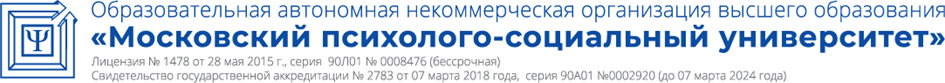 1. Перечень планируемых результатов обучения по дисциплине (модуля), соотнесенных с планируемыми результатами освоения основной профессиональной образовательной программы32. Место дисциплины в структуре основной профессиональной образовательной программы бакалавриата43. Объем дисциплины (модуля) в зачетных единицах с указанием количества академических часов, выделенных на контактную работу обучающихся с преподавателем (по видам занятий) и на самостоятельную работу обучающихся43.1. Объем дисциплины (модуля) по видам учебных занятий54. Содержание дисциплины (модуля), структурированное по темам (разделам) с указанием отведенного на них количества академических часов и видов учебных занятий54.1. Разделы дисциплины (модуля) и трудоемкость по видам учебных занятий54.2. Содержание дисциплины (модуля), структурированное по разделам (темам) 75. Перечень учебно-методического обеспечения для самостоятельной работы обучающихся по дисциплине (модулю)116. Фонд оценочных средств для проведения промежуточной аттестации обучающихся по дисциплине (модулю)117. Перечень основной и дополнительной учебной литературы, необходимой для освоения дисциплины (модуля)118. Современные профессиональные базы данных и информационные справочные системы129. Методические указания для обучающихся по освоению дисциплины (модуля)1310. Лицензионное программное обеспечение1811. Описание материально-технической базы, необходимой для осуществления образовательного процесса по дисциплине (модулю)1812. Особенности реализации дисциплины для инвалидов и лиц с ограниченными возможностями здоровья19Коды компетенцииРезультаты освоения ОПОП.Содержание компетенцийПеречень планируемых результатов обучения по дисциплинеПК-4способность на основе описания экономических процессов и явлений строить стандартные теоретические и эконометрические модели, анализировать и содержательно интерпретировать полученные результатыЗнать:- причины интеграционных процессов;- цели и процесс создания ЕС;- цели создания и функции международных финансовых организаций;Уметь:- объяснять экономическое содержание важнейших терминов в сфере международных отношений;- на практике использовать полученные теоретические знания;Владеть:- терминологией в области международных валютно-кредитных и финансовых отношений;- навыками обработки и анализа экономических данных. ПК-6способность анализировать и интерпретировать данные отечественной и зарубежной статистики о социально-экономических процессах и явлениях, выявить тенденции изменения социально-экономических показателейЗнать:- понятия и формы международных расчётов и кредитов;- сущность важнейших элементов мировой валютной системы и категорий, относящихся к сфере международных валютно-кредитных и финансовых отношений;- проблемы России как международного заёмщика и кредитора, её участия в мировых финансовых институтах.Уметь:- анализировать этапы развития мировой валютной системы, проблемы Ямайской валютной системы, особенности экономического и валютного европейского союза;- анализировать статистические данные в сфере международных валютно-кредитных и финансовых отношений;- анализировать взаимодействие структурных элементов валютно-кредитных и финансовых отношений на национальном и международном уровнях.Владеть:- теоретическими знаниями и практическими навыками анализа и интерпретации отечественной и зарубежной статистики;- практическими навыками для решения проблем, связанных с валютными и кредитными международными операциями, международными расчётами, управлением рисками.ПК-7способность, используя отечественные и зарубежные источники информации, собрать необходимые данные проанализировать их и подготовить информационный обзор и/или аналитический отчетЗнать:- закономерности развития мировой валютной системы, её эволюцию;- этапы формирования и эволюцию развития европейской валютной системы и зоны евро; - современную структуру и участников мирового финансового рынка;Уметь:- анализировать понятия, категории и элементы международных валютно-кредитных и финансовых отношений;- использовать и анализировать источники информации, касающиеся международных валютно-кредитных и финансовых отношений;Владеть:- навыками анализа и управления;- навыками интерпретации полученных в ходе расчета результатов;- современными технологиями оценки и управления.Объём дисциплиныВсего часовВсего часовОбъём дисциплиныочная форма обучениязаочная форма обученияОбщая трудоемкость дисциплины144144Контактная работа обучающихся с преподавателем (по видам учебных занятий) (всего)6418Аудиторная работа (всего):6418в том числе:Лекции248семинары, практические занятия4010Внеаудиторная работа (всего):Самостоятельная работа обучающихся (всего)80122Вид промежуточной аттестации обучающегося (зачёт с оценкой)4№п/пРазделы и темыдисциплиныСеместрВиды учебной работы, включая самостоятельную работу обучающихся и трудоемкость (в часах)Виды учебной работы, включая самостоятельную работу обучающихся и трудоемкость (в часах)Виды учебной работы, включая самостоятельную работу обучающихся и трудоемкость (в часах)Виды учебной работы, включая самостоятельную работу обучающихся и трудоемкость (в часах)Виды учебной работы, включая самостоятельную работу обучающихся и трудоемкость (в часах)Виды учебной работы, включая самостоятельную работу обучающихся и трудоемкость (в часах)Виды учебной работы, включая самостоятельную работу обучающихся и трудоемкость (в часах)Виды учебной работы, включая самостоятельную работу обучающихся и трудоемкость (в часах)Вид оценочного средства текущего контроля успеваемости, промежуточной успеваемости (по семестрам)№п/пРазделы и темыдисциплиныСеместрВСЕГОИз них аудиторные занятияИз них аудиторные занятияИз них аудиторные занятияИз них аудиторные занятияСамостоятельная работаКонтрольная работаКурсовая работаВид оценочного средства текущего контроля успеваемости, промежуточной успеваемости (по семестрам)№п/пРазделы и темыдисциплиныСеместрВСЕГОЛекции ПрактикумЛабораторПрактическ.занятия /семинары Интерактив1Основы формирования мировых цен814248Тестирование2Эволюция мировой валютной системы. Валютная политика816349Защита реферативного обзора3Современная структура и участники мирового финансового рынка814248Опрос4Мировой рынок капиталов и рынки золота814248Защита реферативного обзора5Международные валютно-кредитные отношения государств. 814239Опрос6Платежный баланс и основные методы его регулирования816349Опрос7Международная банковская деятельность815348ОпросТекущий контрольТестирование8Европейское сообщество: причины и цели создания. Развитие и становление европейской валютной системы814257Эссе9Международные финансовые организации и перспективы развития мировой валютной системы814257Эссе10Международные валютно-кредитные отношения Российской Федерации813337Защита реферативного обзораЗачётИТОГО144244080(зачёт с оценкой)№п/пРазделы и темыдисциплиныСеместрВиды учебной работы, включая самостоятельную работу обучающихся и трудоемкость (в часах)Виды учебной работы, включая самостоятельную работу обучающихся и трудоемкость (в часах)Виды учебной работы, включая самостоятельную работу обучающихся и трудоемкость (в часах)Виды учебной работы, включая самостоятельную работу обучающихся и трудоемкость (в часах)Виды учебной работы, включая самостоятельную работу обучающихся и трудоемкость (в часах)Виды учебной работы, включая самостоятельную работу обучающихся и трудоемкость (в часах)Виды учебной работы, включая самостоятельную работу обучающихся и трудоемкость (в часах)Виды учебной работы, включая самостоятельную работу обучающихся и трудоемкость (в часах)Вид оценочного средства текущегоконтроля успеваемости, промежуточной успеваемости (по семестрам)№п/пРазделы и темыдисциплиныСеместрВСЕГОИз них аудиторные занятияИз них аудиторные занятияИз них аудиторные занятияИз них аудиторные занятияСамостоятельная работаКонтрольная работаКурсовая работаВид оценочного средства текущегоконтроля успеваемости, промежуточной успеваемости (по семестрам)№п/пРазделы и темыдисциплиныСеместрВСЕГОЛекции ПрактикумЛабораторПрактическ.занятия /семинары Интерактив1Основы формирования мировых цен9141112Тестирование2Эволюция мировой валютной системы. Валютная политика9141112Защита реферативного обзора3Современная структура и участники мирового финансового рынка914113Опрос4Мировой рынок капиталов и рынки золота9141112Защита реферативного обзора5Международные валютно-кредитные отношения государств. 9141112Опрос6Платежный баланс и основные методы его регулирования9141112Опрос7Международная банковская деятельность9141112Опрос8Европейское сообщество: причины и цели создания. Развитие и становление европейской валютной системы9141112Эссе9Международные финансовые организации и перспективы развития мировой валютной системы9141112Эссе10Международные валютно-кредитные отношения Российской Федерации914113Защита реферативного обзораЗачёт4ИТОГО1448101224 (зачет с оценкой)Вид деятельностиМетодические указания по организации деятельности обучающихсяЛекцияНаписание конспекта лекций: кратко, схематично, последовательно фиксировать основные положения, выводы, формулировки, обобщения; помечать важные мысли, выделять ключевые слова, термины. Проверка терминов, понятий с помощью энциклопедий, словарей, справочников с выписыванием толкований в тетрадь. Обозначить вопросы, термины, материал, который вызывает трудности, пометить и попытаться найти ответ в рекомендуемой литературе. Если самостоятельно не удается разобраться в материале, необходимо сформулировать вопрос и задать преподавателю на консультации, на практическом занятии.Практические занятияПроработка рабочей программы, уделяя особое внимание целям и задачам, структуре и содержанию дисциплины. Конспектирование источников. Работа с конспектом лекций, подготовка ответов к контрольным вопросам, просмотр рекомендуемой литературы, работа с текстом. Прослушивание аудио- и видеозаписей по заданной теме, решение расчетно-графических заданий, решение задач по алгоритму и др.Индивидуальные заданияЗнакомство с основной и дополнительной литературой, включая справочные издания, зарубежные источники, конспект основных положений, терминов, сведений, требующихся для запоминания и являющихся основополагающими в этой теме. Составление аннотаций к прочитанным литературным источникам и др.Самостоятельная работаСамостоятельная работа проводится с целью: систематизации и закрепления полученных теоретических знаний и практических умений обучающихся; углубления и расширения теоретических знаний обучающихся; формирования умений использовать нормативную,  правовую, справочную  документацию, учебную  и специальную литературу; развития познавательных способностей и активности обучающихся: творческой инициативы, самостоятельности, ответственности, организованности; формирование самостоятельности мышления, способностей к саморазвитию, совершенствованию и самоорганизации; формирования профессиональных компетенций; развитию исследовательских умений обучающихся. Формы и виды самостоятельной работы обучающихся: чтение основной и дополнительной литературы – самостоятельное изучение материала по рекомендуемым литературным источникам; работа с библиотечным каталогом, самостоятельный подбор необходимой литературы; работа со словарем, справочником; поиск необходимой информации в сети Интернет; конспектирование  источников; реферирование источников; составление аннотаций к прочитанным литературным источникам; составление рецензий и отзывов на прочитанный материал; составление обзора публикаций по теме; составление и разработка терминологического словаря; составление хронологической таблицы; составление библиографии (библиографической картотеки); подготовка к различным формам текущей и промежуточной аттестации (к тестированию, зачету); самостоятельное выполнение практических заданий. Технология организации самостоятельной работы обучающихся включает использование информационных и материально-технических ресурсов образовательного учреждения: библиотеку с читальным залом, укомплектованную в соответствии с существующими нормами; учебно-методическую базу учебных кабинетов, лабораторий и зала кодификации; компьютерные классы с возможностью работы в сети Интернет; аудитории (классы) для консультационной деятельности; учебную и учебно-методическую литературу, разработанную с учетом увеличения доли самостоятельной работы обучающихся, и иные  методические материалы. Перед выполнением обучающимися внеаудиторной самостоятельной работы преподаватель проводит консультирование по выполнению задания, который включает цель задания, его содержания, сроки выполнения, ориентировочный объем работы, основные требования к результатам работы, критерии оценки. Во время выполнения обучающимися внеаудиторной самостоятельной работы и при необходимости преподаватель может проводить индивидуальные и групповые консультации. Самостоятельная работа может осуществляться индивидуально или группами обучающихся в зависимости от цели, объема, конкретной тематики самостоятельной работы, уровня сложности, уровня умений обучающихся. Контроль самостоятельной работы обучающихся предусматривает:- соотнесение содержания контроля с целями обучения; объективность контроля;- валидность контроля (соответствие предъявляемых заданий тому, что предполагается проверить); - дифференциацию контрольно-измерительных материалов.Формы контроля самостоятельной работы:- просмотр и проверка выполнения самостоятельной работы преподавателем;- организация самопроверки, - взаимопроверки выполненного задания в группе; обсуждение результатов выполненной работы на занятии;- проведение письменного опроса; - проведение устного опроса;- организация и проведение индивидуального собеседования; -  организация и проведение собеседования с группой;- защита отчетов о проделанной работе.ОпросОпрос - это средство контроля, организованное как специальная беседа преподавателя с обучающимся на темы, связанные с изучаемой дисциплиной, и рассчитанное на выявление объема знаний обучающегося по определенному разделу, теме, проблеме и т.п. Проблематика, выносимая на опрос определена в заданиях для самостоятельной работы обучающегося, а также может определяться преподавателем, ведущим семинарские занятия. Во время проведения опроса обучающийся должен уметь обсудить с преподавателем соответствующую проблематику на уровне диалога.РефератСлово «реферат» в переводе с латинского языка (refero) означает «докладываю», «сообщаю». Реферат – это краткое изложение содержания первичного документа. Реферат-обзор, или реферативный обзор, охватывает несколько первичных документов, дает сопоставление разных точек зрения по конкретному вопросу. Общие требования к реферативному обзору: информативность, полнота изложения; объективность, неискаженное фиксирование всех положений первичного текста; корректность в оценке материала.В реферативном обзоре обучающиеся демонстрируют умение работать с периодическими изданиями и электронными ресурсами, которые являются источниками актуальной информации по проблемам изучаемой дисциплины.Реферирование представляет собой интеллектуальный творческий процесс, включающий осмысление текста, аналитико-синтетическое преобразование информации и создание нового текста. Задачи реферативного обзора как формы работы обучающихся состоят в развитии и закреплении следующих навыков: - осуществление самостоятельного поиска статистического и аналитического материала по проблемам изучаемой дисциплины;- обобщение материалов специализированных периодических изданий; - формулирование аргументированных выводов по реферируемым материалам;- четкое и простое изложение мыслей по поводу прочитанного.Выполнение реферативных справок (обзоров) расширит кругозор обучающегося в выбранной теме, позволит более полно подобрать материал к будущей выпускной квалификационной работе. Тематика реферативных обзоров периодически пересматривается с учетом актуальности и практической значимости исследуемых проблем для экономики страны. При выборе темы реферативного обзора следует проконсультироваться с ведущим дисциплину преподавателем. Обучающийся может предложить для реферативного обзора свою тему, предварительно обосновав свой выбор.При определении темы реферативного обзора необходимо исходить из возможности собрать необходимый для ее написания конкретный материал в периодической печати.Реферативный обзор на выбранную тему выполняется, как правило, по периодическим изданиям за последние 1-2 года, а также с использованием аналитической информации, публикуемой на специализированных интернет-сайтах.В структуре реферативного обзора выделяются три основных компонента: библиографическое описание, собственно реферативный текст, справочный аппарат. В связи с этим требованием можно предложить следующий план описания каждого источника:- все сведения об авторе (Ф.И.О., место работы, должность, ученая степень); - полное название статьи или материала;- структура статьи или материала (из каких частей состоит, краткий конспект по каждому разделу);- проблема (и ее актуальность), рассмотренная в статье;- какое решение проблемы предлагает автор;- прогнозируемые автором результаты;- выходные данные источника (периодическое или непериодическое издание, год, месяц, место издания, количество страниц; электронный адрес). - отношение обучающегося к предложению автора. Объем описания одного источника составляет 1–2 страницы. В заключительной части обзора обучающийся дает резюме (0,5–1 страница), в котором приводит основные положения по каждому источнику и сопоставляет разные точки зрения по определяемой проблеме.ЭссеЭссе́ (из фр. essai «попытка, проба, очерк», от лат. exagium «взвешивание») – литературный жанр прозаического сочинения небольшого объёма и свободной композиции.Эссе выражает индивидуальные впечатления и соображения автора по конкретному поводу или предмету и не претендует на исчерпывающую или определяющую трактовку темы. В отношении объёма и функции граничит, с одной стороны, с научной статьёй и литературным очерком, с другой – с философским трактатом. Эссе свойственны образность, подвижность, творческое мышление, установка на откровенность и разговорную интонацию, изложение в свободной форме. Цель эссе состоит в развитии таких навыков, как самостоятельное творческое мышление и письменное изложение собственных мыслей.Эссе обучающегося – это самостоятельная письменная работа на тему, предложенную преподавателем (тема может быть предложена и обучающимся, но обязательно должна быть согласована с преподавателем). Писать эссе чрезвычайно полезно, поскольку это позволяет автору научиться четко и грамотно формулировать мысли, структурировать информацию, использовать основные категории анализа, выделять причинно-следственные связи, иллюстрировать понятия соответствующими примерами, аргументировать свои выводы; овладеть научным стилем речи.Эссе должно содержать: четкое изложение сути поставленной проблемы, включать самостоятельно проведенный анализ этой проблемы с использованием концепций и аналитического инструментария, рассматриваемого в рамках дисциплины, выводы, обобщающие авторскую позицию по поставленной проблеме. Основной отличительной особенностью эссе является его краткость, и, хотя объем может колебаться от одной до пятидесяти страниц, обычно оно занимает от десяти до двадцати страниц.При написании эссе обучающиеся должны учитывать следующие методические требования:- в этой форме самостоятельной работы обучающемуся следует высказываться свободно и открыто, не оглядываясь на авторитеты, устоявшиеся мнения, критично оценивать рассматриваемый материал, указывать на нечетко или непонятно сформулированные позиции, противоречия, замеченные при ознакомлении с тем или иным источником информации. При этом критика должна быть аргументированной и конструктивной;- в этой форме самостоятельной работы вполне допускается заблуждение, высказывание ошибочной и, даже, заведомо неверной (с общепринятых позиций) точки зрения (как известно, это является одним из условий появления новых и оригинальных идей);- обучающемуся необходимо высказать именно собственную точку зрения, свое согласие или несогласие с имеющимися позициями и высказываниями по данному вопросу. Эссе не должно быть простым изложением полученных сведений;- написание эссе должно быть основано на предварительном ознакомлении не менее чем с тремя различными произведениями по данной теме (с указанием их авторов и названий);- в эссе должны иметь место сопоставление и оценка различных точек зрения по рассматриваемому вопросу (с обязательной ссылкой на названия публикаций и их авторов);- в эссе должно быть сведено до минимума или исключено дословное переписывание литературных источников, материал должен быть изложен своими словами.Объем эссе, в зависимости от темы, может колебаться от 5 до 30 страниц (полуторный межстрочный интервал, шрифт Times New Roman, размер - 14).ТестированиеТестирование (от слова test – испытание, проверка) -  стандартизированное, краткое, ограниченные во времени испытание, предназначенное для установления количественных и качественных индивидуальных различий. Традиционный тест представляет собой стандартизованный метод диагностики уровня и структуры подготовленности. В таком тесте все испытуемые отвечают на одни и те же задания, в одинаковое время, в одинаковых условиях и с одинаковыми правилами оценивания ответов. Главная цель применения традиционных тестов - установить уровень знаний. В тест стараются отобрать минимально достаточное количество заданий, которое позволяет сравнительно точно определить уровень и структуру подготовленности.Тестовый контроль знаний и умений обучающихся отличается объективностью, экономит время преподавателя, в значительной мере освобождает его от рутинной работы и позволяет в большей степени сосредоточиться на творческой части преподавания, обладает высокой степенью дифференциации испытуемых по уровню знаний и умений, дает возможность в значительной мере индивидуализировать процесс обучения путем подбора индивидуальных заданий для практических занятий, индивидуальной и самостоятельной работы, позволяет прогнозировать темпы и результативность обучения каждого обучающегося.Весьма эффективно использование тестов непосредственно в процессе обучения, при самостоятельной работе обучающихся. В этом случае обучающийся сам проверяет свои знания. Не ответив сразу на тестовое задание, обучающийся получает подсказку, разъясняющую логику задания и выполняет его второй раз.Подготовка к зачету с оценкойПри подготовке к зачету с оценкой необходимо ориентироваться на конспекты лекций, рекомендуемую литературу и др. Основное в подготовке к сдаче зачета по дисциплине «Международные валютно-кредитные и финансовые отношения» - это повторение всего материала дисциплины, по которому необходимо сдавать зачёт. При подготовке к сдаче зачета обучающийся весь объем работы должен распределять равномерно по дням, отведенным для подготовки к зачету, контролировать каждый день выполнение намеченной работы. Подготовка обучающегося к зачету включает в себя три этапа:- самостоятельная работа в течение семестра;- непосредственная подготовка в дни, предшествующие зачету по темам курса; - подготовка к ответу на задания, содержащиеся в билетах зачета.Для успешной сдачи зачета по дисциплине «Международные валютно-кредитные и финансовые отношения» обучающиеся должны принимать во внимание, что:- все основные вопросы, указанные в рабочей программе, нужно знать, понимать их смысл и уметь его разъяснить;- указанные в рабочей программе формируемые профессиональные компетенции в результате освоения дисциплины должны быть продемонстрированы обучающимся;- семинарские занятия способствуют получению более высокого уровня знаний и, как следствие, более высокой оценке на зачете;- готовиться к зачёту необходимо начинать с первой лекции и первого семинара.Программный продуктТипТип лицензииДополнительные сведенияMicrosoft Windows XP Professional RussianОперационная системаOEM-лицензииПоставляются в составе готового компьютераMicrosoft Windows 7 ProfessionalОперационная системаOEM-лицензииПоставляются в составе готового компьютераMicrosoft Office 2007Программный пакетMicrosoft Open LicenseЛицензия № 45829385 от 26.08.2009 (бессрочно)Microsoft Office 2010 ProfessionalПрограммный пакетMicrosoft Open LicenseЛицензия № 48234688 от 16.03.2011Microsoft Office 2010 ProfessionalПрограммный пакетMicrosoft Open LicenseЛицензия № 49261732 от 04.11.2011DrWEB Entrprise SuiteКомплексная система антивирусной защитыMicrosoft Open LicenseЛицензия № 126408928, действует до 13.03.2018IBM SPSS Statistic BASEПрикладное ПОДоговорЛицензионный договор № 20130218-1 от 12.03.2013MathCAD EducationПрикладное ПОДоговор-офертаЛицензионный договор № 456600 от 19.03.20131C:Бухгалтерия 8 учебная версияИнформационная системаДоговорДоговор № 01/200213 от 20.02.2013LibreOfficeПрограммный пакетLesser General Public LicenseОферта (свободная лицензия)SciLabПрикладное ПОCeCILLОферта (свободная лицензия)№ 
п/пСодержание измененияРеквизиты
документа
об утверждении
измененияДата
введения
измененияУтверждена и введена в действие решением Ученого совета на основании Федерального государственного образовательного стандарта высшего профессионального образования по направлению подготовки 080100 Экономика (квалификация (степень) «бакалавр»), утвержденного приказом Министерства образования и науки Российской Федерации от 21.12.2009 г. № 747Протокол заседания 
Ученого совета  от «29» июня 2015 года протокол № 1101.09.2015Актуализирована решением Ученого совета на основании утверждения Федерального государственного образовательного стандарта высшего образования по направлению подготовки 38.03.01 Экономика (уровень бакалавриата), утвержденного приказом Министерства образования и науки Российской Федерации от 12.11.2015 г. № 1327Протокол заседания 
Ученого совета  от «28» декабря 2015 года протокол № 429.12.2015Актуализирована решением Ученого совета с учетом развития науки, культуры, экономики, техники, технологий и социальной сферы Протокол заседания 
Ученого совета  от «30» мая 2016 года    протокол № 801.09.2016Актуализирована решением Ученого совета с учетом развития науки, культуры, экономики, техники, технологий и социальной сферыПротокол заседания 
Ученого совета  от «28» августа 2017 года протокол № 1101.09.2017Актуализирована решением Ученого совета с учетом развития науки, культуры, экономики, техники, технологий и социальной сферыПротокол заседания 
Ученого совета  от «28» августа 2018 года протокол №701.09.2018Обновлена решением совместного заседания Совета и Кафедр факультета экономики и права ОАНО ВО «МПСУ Протокол совместного заседания Совета и Кафедр факультета экономики и права ОАНО ВО «МПСУ» от 30 августа 2019 г. № 1.01.09.2019Актуализирована решением Ученого совета с учетом развития науки, культуры, экономики, техники, технологий и социальной сферыПротокол заседания 
Ученого совета  от «13» мая 2020 года протокол №701.09.2020